National Child Measurement Programme (NCMP) information for schoolsThe following information can be shared with parents / carers in a school newsletter, via email, or on the school website:The National Child Measurement Programme (Height and weight checks for children in Reception and Year 6)Every year in England, school children in Reception (aged 4-5 years) and Year 6 (aged 10-11 years) have their height and weight checked at school as part of the National Child Measurement Programme (NCMP). Height and weight measurements are used to calculate weight status. This information is collected because it is in the public interest to understand how many children are overweight, healthy weight or underweight and so support and advice can be offered to parents. The checks are carried out by trained health care providers, and are delivered in a COVID-safe way. Children are measured fully clothed, except for their coats and shoes, in a private space away from other pupils. NCMP measurements are conducted in a sensitive way, in private and away from other children. Individual results are not shared with your child or their school. The weight and height information is shared only with you in the parent or carer feedback letter. It is your choice if you share the information with your child.Once the measurements have been carried out, parents/carers get a letter with the results. They may also be contacted by the NCMP staff who will talk through their child’s results and offer advice and support.These measurements will be taking place in our school soon (for those year groups).  If your child is due to be measured you will receive a letter to explain more about it.  If you are worried about your child’s weight, please have a look at: https://www.northyorks.gov.uk/healthy-weight-support-children-young-people-and-familiesIf you would like some information about cost saving ideas, free school meals, food banks, financial support etc. please go to: https://healthyschoolsnorthyorks.org/parents/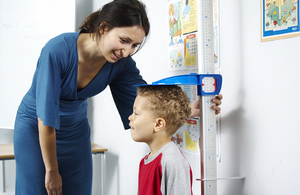 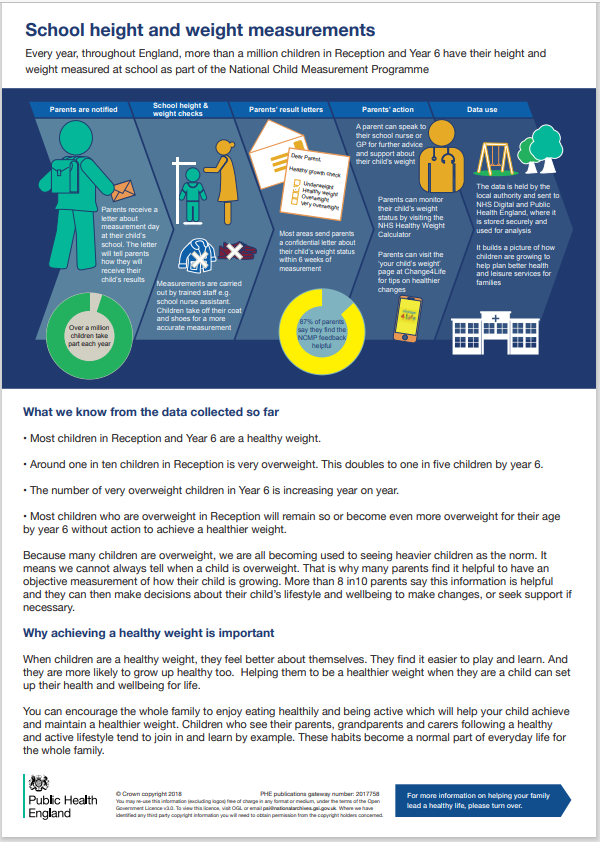 